АДМИНИСТРАЦИЯ КРАСНОСЕЛЬКУПСКОГО РАЙОНАПОСТАНОВЛЕНИЕ«01» апреля 2024 г.                                                                           № 112-Пс. КрасноселькупО внесении изменений в раздел 1 Порядка взаимодействия органов (структурных подразделений) Администрации Красноселькупского района, наделённых правами юридического лица, и территориальных органов (структурных подразделений) Администрации Красноселькупского района по использованию средств Субсидий, предоставляемых бюджету муниципального округа Красноселькупский район Ямало-Ненецкого автономного округа из бюджета Ямало-Ненецкого автономного округа на софинансирование расходных обязательств, возникающих при выполнении отдельных полномочий органов местного самоуправления в сфере дорожной деятельностиВ соответствии с постановлением Правительства Ямало-Ненецкого автономного округа от 25.12.2013 № 1124-П «Об утверждении государственной программы Ямало-Ненецкого автономного округа «Развитие транспортной инфраструктуры», постановлением Администрации Красноселькупского района от 03.12.2021 № 44-П «Об утверждении Устава муниципального казенного учреждения «Комитет по управлению капитальным строительством», руководствуясь Уставом муниципального округа Красноселькупский район Ямало-Ненецкого автономного округа, Администрация Красноселькупского района постановляет:Утвердить прилагаемые изменения, которые вносятся в раздел 1 Порядка взаимодействия органов (структурных подразделений) Администрации Красноселькупского района, наделённых правами юридического лица, и территориальных органов (структурных подразделений) Администрации Красноселькупского района по использованию средств Субсидий, предоставляемых бюджету муниципального округа Красноселькупский район Ямало-Ненецкого автономного округа из бюджета Ямало-Ненецкого автономного округа на софинансирование расходных обязательств, возникающих при выполнении отдельных полномочий органов местного самоуправления в сфере дорожной деятельности, утвержденного постановлением Администрации Красноселькупского района от 18.02.2022 № 53-П.	2. Опубликовать настоящее постановление в газете «Северный край» и разместить на официальном сайте муниципального округа Красноселькупский район Ямало-Ненецкого автономного округа.3. Настоящее постановление вступает в силу со дня его официального опубликования и распространяет своё действие на правоотношения, возникшие с 01 января 2024 года.Глава Красноселькупского района                                              Ю.В.ФишерПриложениеУТВЕРЖДЕНЫпостановлением АдминистрацииКрасноселькупского районаот «01» апреля 2024 г. № 112-ПИЗМЕНЕНИЯ,которые вносятся  в раздел 1 Порядка взаимодействия органов (структурных подразделений) Администрации Красноселькупского района, наделённых правами юридического лица, и территориальных органов (структурных подразделений) Администрации Красноселькупского района по использованию средств Субсидий, предоставляемых бюджету муниципального округа Красноселькупский район Ямало-Ненецкого автономного округа из бюджета Ямало-Ненецкого автономного округа на софинансирование расходных обязательств, возникающих при выполнении отдельных полномочий органов местного самоуправления в сфере дорожной деятельности, утвержденного постановлением Администрации Красноселькупского района от 18.02.2022 № 53-П1. В разделе 1:1.1. Пункт 1.3 изложить в следующей редакции:«1.3. В целях реализации настоящего Порядка используются следующие основные понятия:- средства Субсидий - средства окружного бюджета, предоставляемые бюджету муниципального округа Красноселькупский район (далее - бюджета района) на софинансирование расходных обязательств по вопросам местного значения в сфере дорожной деятельности;- уполномоченный орган - Администрация Красноселькупского района;- участники бюджетного процесса - Управление жизнеобеспечения села Красноселькуп Администрации Красноселькупского района,  Администрация села Толька, Администрация села Ратта, муниципальное казённое учреждение «Комитет по управлению капитальным строительством»;- территориальные органы (структурные подразделения) Администрации Красноселькупского района - Администрация села Толька, Администрация села Ратта(далее - территориальный орган);- структурные подразделения Администрации Красноселькупского района (наделённые правом юридического лица):Управление жизнеобеспечения села Красноселькуп Администрации Красноселькупского района (далее - Управление жизнеобеспечения);Управление финансов Администрации Красноселькупского района (далее - Управление финансов);муниципальное казённое учреждение «Комитет по управлению капитальным строительством»;- соглашение о предоставлении субсидии (далее - соглашение) - соглашение между департаментом транспорта и дорожного хозяйства Ямало-Ненецкого автономного округа и получателем субсидии, определяющее права и обязанности сторон, возникающие в связи с предоставлением средств субсидии, и устанавливающее целевой показатель результативности использования субсидии и их значения, порядок предоставления и расходования субсидии.».1.2. Пункт 1.5 дополнить абзацем пятым следующего содержания:	«муниципальное казённое учреждение «Комитет по управлению капитальным строительством».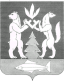 